Об утверждении ликвидационного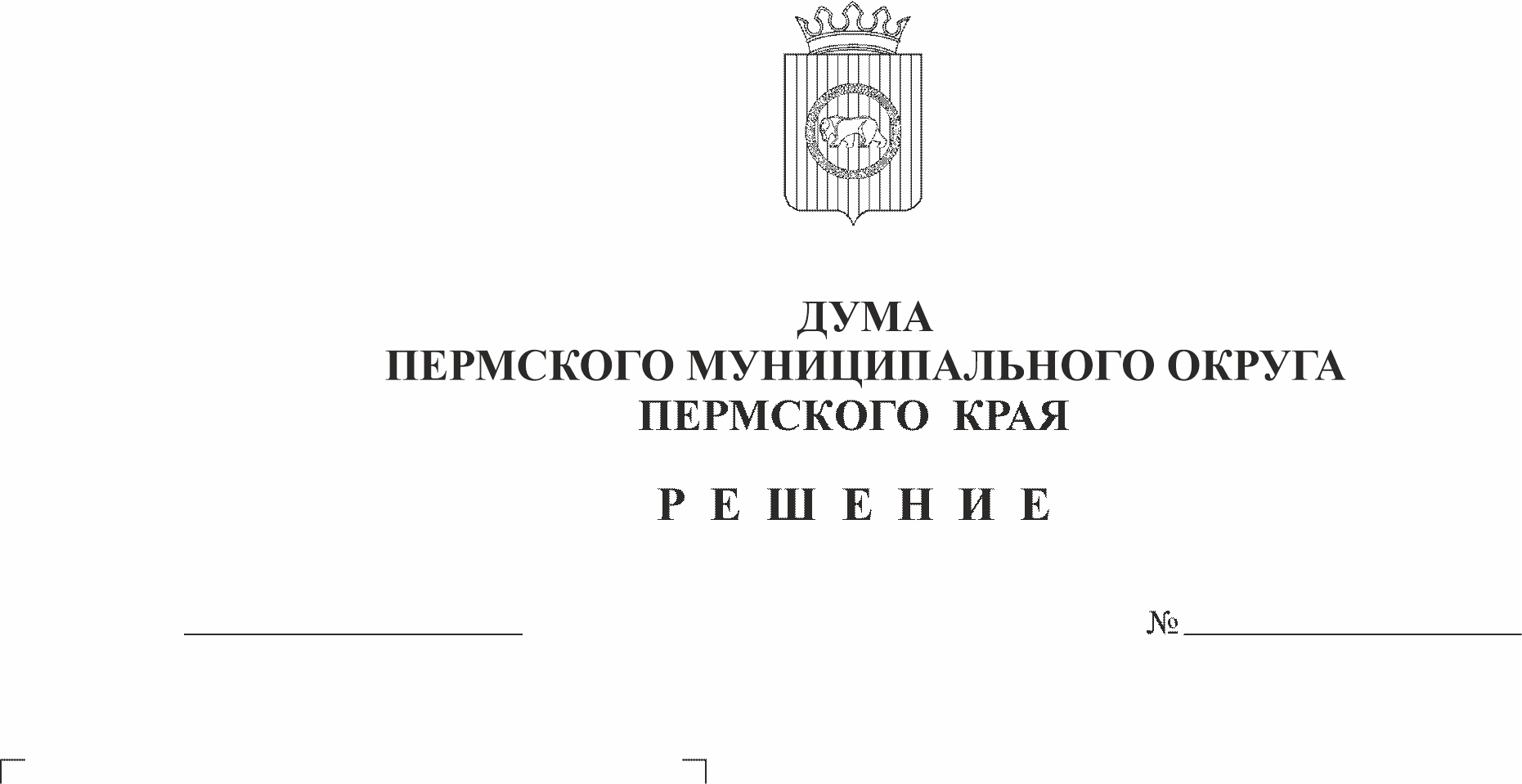 баланса администрации Пальниковского сельского поселенияВ соответствии с частью 2 статьи 63 Гражданского кодекса Российской Федерации, частью 6 статьи 19 Федерального закона от 12 января 1996 г. № 7-ФЗ «О некоммерческих организациях», решением Думы Пермского муниципального округа Пермского края от 28 декабря 2022 г. № 93 «О ликвидации администраций сельских поселений и Пермского муниципального района как юридических лиц»Дума Пермского муниципального округа Пермского края РЕШАЕТ:1. Утвердить прилагаемый ликвидационный баланс администрации Пальниковского сельского поселения.2. Опубликовать (обнародовать) настоящее решение в бюллетене муниципального образования «Пермский муниципальный округ» и разместить на официальном сайте Пермского муниципального округа в информационно-телекоммуникационной сети Интернет (www.permraion.ru).3. Настоящее решение вступает в силу со дня его подписания.Председатель ДумыПермского муниципального округа                                                  Д.В. ГордиенкоУТВЕРЖДЕНрешением Думы Пермского муниципального округаПермского краяот 28.09.2023 № 208-пРАЗДЕЛИТЕЛЬНЫЙ (ЛИКВИДАЦИОННЫЙ) БАЛАНСРАЗДЕЛИТЕЛЬНЫЙ (ЛИКВИДАЦИОННЫЙ) БАЛАНСРАЗДЕЛИТЕЛЬНЫЙ (ЛИКВИДАЦИОННЫЙ) БАЛАНСРАЗДЕЛИТЕЛЬНЫЙ (ЛИКВИДАЦИОННЫЙ) БАЛАНСРАЗДЕЛИТЕЛЬНЫЙ (ЛИКВИДАЦИОННЫЙ) БАЛАНСРАЗДЕЛИТЕЛЬНЫЙ (ЛИКВИДАЦИОННЫЙ) БАЛАНСРАЗДЕЛИТЕЛЬНЫЙ (ЛИКВИДАЦИОННЫЙ) БАЛАНСРАЗДЕЛИТЕЛЬНЫЙ (ЛИКВИДАЦИОННЫЙ) БАЛАНСГЛАВНОГО РАСПОРЯДИТЕЛЯ, РАСПОРЯДИТЕЛЯ, ПОЛУЧАТЕЛЯ БЮДЖЕТНЫХ СРЕДСТВ,ГЛАВНОГО РАСПОРЯДИТЕЛЯ, РАСПОРЯДИТЕЛЯ, ПОЛУЧАТЕЛЯ БЮДЖЕТНЫХ СРЕДСТВ,ГЛАВНОГО РАСПОРЯДИТЕЛЯ, РАСПОРЯДИТЕЛЯ, ПОЛУЧАТЕЛЯ БЮДЖЕТНЫХ СРЕДСТВ,ГЛАВНОГО РАСПОРЯДИТЕЛЯ, РАСПОРЯДИТЕЛЯ, ПОЛУЧАТЕЛЯ БЮДЖЕТНЫХ СРЕДСТВ,ГЛАВНОГО РАСПОРЯДИТЕЛЯ, РАСПОРЯДИТЕЛЯ, ПОЛУЧАТЕЛЯ БЮДЖЕТНЫХ СРЕДСТВ,ГЛАВНОГО РАСПОРЯДИТЕЛЯ, РАСПОРЯДИТЕЛЯ, ПОЛУЧАТЕЛЯ БЮДЖЕТНЫХ СРЕДСТВ,ГЛАВНОГО РАСПОРЯДИТЕЛЯ, РАСПОРЯДИТЕЛЯ, ПОЛУЧАТЕЛЯ БЮДЖЕТНЫХ СРЕДСТВ,ГЛАВНОГО РАСПОРЯДИТЕЛЯ, РАСПОРЯДИТЕЛЯ, ПОЛУЧАТЕЛЯ БЮДЖЕТНЫХ СРЕДСТВ,ГЛАВНОГО АДМИНИСТРАТОРА, АДМИНИСТРАТОРА ИСТОЧНИКОВ ФИНАНСИРОВАНИЯ ДЕФИЦИТА БЮДЖЕТА,ГЛАВНОГО АДМИНИСТРАТОРА, АДМИНИСТРАТОРА ИСТОЧНИКОВ ФИНАНСИРОВАНИЯ ДЕФИЦИТА БЮДЖЕТА,ГЛАВНОГО АДМИНИСТРАТОРА, АДМИНИСТРАТОРА ИСТОЧНИКОВ ФИНАНСИРОВАНИЯ ДЕФИЦИТА БЮДЖЕТА,ГЛАВНОГО АДМИНИСТРАТОРА, АДМИНИСТРАТОРА ИСТОЧНИКОВ ФИНАНСИРОВАНИЯ ДЕФИЦИТА БЮДЖЕТА,ГЛАВНОГО АДМИНИСТРАТОРА, АДМИНИСТРАТОРА ИСТОЧНИКОВ ФИНАНСИРОВАНИЯ ДЕФИЦИТА БЮДЖЕТА,ГЛАВНОГО АДМИНИСТРАТОРА, АДМИНИСТРАТОРА ИСТОЧНИКОВ ФИНАНСИРОВАНИЯ ДЕФИЦИТА БЮДЖЕТА,ГЛАВНОГО АДМИНИСТРАТОРА, АДМИНИСТРАТОРА ИСТОЧНИКОВ ФИНАНСИРОВАНИЯ ДЕФИЦИТА БЮДЖЕТА,ГЛАВНОГО АДМИНИСТРАТОРА, АДМИНИСТРАТОРА ИСТОЧНИКОВ ФИНАНСИРОВАНИЯ ДЕФИЦИТА БЮДЖЕТА,ГЛАВНОГО АДМИНИСТРАТОРА, АДМИНИСТРАТОРА ДОХОДОВ БЮДЖЕТАГЛАВНОГО АДМИНИСТРАТОРА, АДМИНИСТРАТОРА ДОХОДОВ БЮДЖЕТАГЛАВНОГО АДМИНИСТРАТОРА, АДМИНИСТРАТОРА ДОХОДОВ БЮДЖЕТАГЛАВНОГО АДМИНИСТРАТОРА, АДМИНИСТРАТОРА ДОХОДОВ БЮДЖЕТАГЛАВНОГО АДМИНИСТРАТОРА, АДМИНИСТРАТОРА ДОХОДОВ БЮДЖЕТАГЛАВНОГО АДМИНИСТРАТОРА, АДМИНИСТРАТОРА ДОХОДОВ БЮДЖЕТАГЛАВНОГО АДМИНИСТРАТОРА, АДМИНИСТРАТОРА ДОХОДОВ БЮДЖЕТАКОДЫ0503230на«08»сентября2023г.Дата08.09.2023Главный распорядитель, распорядитель, получатель бюджетных средств,АДМИНИСТРАЦИЯ ПАЛЬНИКОВСКОГО СЕЛЬСКОГО ПОСЕЛЕНИЯАДМИНИСТРАЦИЯ ПАЛЬНИКОВСКОГО СЕЛЬСКОГО ПОСЕЛЕНИЯАДМИНИСТРАЦИЯ ПАЛЬНИКОВСКОГО СЕЛЬСКОГО ПОСЕЛЕНИЯАДМИНИСТРАЦИЯ ПАЛЬНИКОВСКОГО СЕЛЬСКОГО ПОСЕЛЕНИЯАДМИНИСТРАЦИЯ ПАЛЬНИКОВСКОГО СЕЛЬСКОГО ПОСЕЛЕНИЯОКВЭД84.11.35главный администратор, администратор доходов бюджета,АДМИНИСТРАЦИЯ ПАЛЬНИКОВСКОГО СЕЛЬСКОГО ПОСЕЛЕНИЯАДМИНИСТРАЦИЯ ПАЛЬНИКОВСКОГО СЕЛЬСКОГО ПОСЕЛЕНИЯАДМИНИСТРАЦИЯ ПАЛЬНИКОВСКОГО СЕЛЬСКОГО ПОСЕЛЕНИЯАДМИНИСТРАЦИЯ ПАЛЬНИКОВСКОГО СЕЛЬСКОГО ПОСЕЛЕНИЯАДМИНИСТРАЦИЯ ПАЛЬНИКОВСКОГО СЕЛЬСКОГО ПОСЕЛЕНИЯпо ОКПО78885502главный администратор, администратор источниковАДМИНИСТРАЦИЯ ПАЛЬНИКОВСКОГО СЕЛЬСКОГО ПОСЕЛЕНИЯАДМИНИСТРАЦИЯ ПАЛЬНИКОВСКОГО СЕЛЬСКОГО ПОСЕЛЕНИЯАДМИНИСТРАЦИЯ ПАЛЬНИКОВСКОГО СЕЛЬСКОГО ПОСЕЛЕНИЯАДМИНИСТРАЦИЯ ПАЛЬНИКОВСКОГО СЕЛЬСКОГО ПОСЕЛЕНИЯАДМИНИСТРАЦИЯ ПАЛЬНИКОВСКОГО СЕЛЬСКОГО ПОСЕЛЕНИЯИНН5948028214финансирования дефицита бюджетаАДМИНИСТРАЦИЯ ПАЛЬНИКОВСКОГО СЕЛЬСКОГО ПОСЕЛЕНИЯАДМИНИСТРАЦИЯ ПАЛЬНИКОВСКОГО СЕЛЬСКОГО ПОСЕЛЕНИЯАДМИНИСТРАЦИЯ ПАЛЬНИКОВСКОГО СЕЛЬСКОГО ПОСЕЛЕНИЯАДМИНИСТРАЦИЯ ПАЛЬНИКОВСКОГО СЕЛЬСКОГО ПОСЕЛЕНИЯАДМИНИСТРАЦИЯ ПАЛЬНИКОВСКОГО СЕЛЬСКОГО ПОСЕЛЕНИЯГлава по БК540Вид балансаликвидационныйликвидационныйликвидационныйликвидационныйликвидационный(разделительный, ликвидационный)(разделительный, ликвидационный)(разделительный, ликвидационный)(разделительный, ликвидационный)(разделительный, ликвидационный)Наименование бюджетаБюджет Пермского муниципального округаБюджет Пермского муниципального округаБюджет Пермского муниципального округаБюджет Пермского муниципального округаБюджет Пермского муниципального округапо ОКТМО57546000Периодичность: годоваяЕдиница измерения: руб.Единица измерения: руб.Единица измерения: руб.Единица измерения: руб.Единица измерения: руб.Единица измерения: руб.по ОКЕИ383А К Т И ВКодстрокиНа начало годаНа начало годаНа начало годаНа дату реорганизации (ликвидации)На дату реорганизации (ликвидации)На дату реорганизации (ликвидации)А К Т И ВКодстрокибюджетная деятельностьсредства во временном распоряженииитогобюджетная деятельностьсредства во временном распоряженииитогоА К Т И ВКодстрокибюджетная деятельностьсредства во временном распоряженииитогобюджетная деятельностьсредства во временном распоряженииитого12345678I. Нефинансовые активыОсновные средства (балансовая стоимость, 010100000) *0103 309 614,50-3 309 614,50---Уменьшение стоимости основных средств**, всего*0203 154 963,90-3 154 963,90---из них:амортизация основных средств*0213 154 963,90-3 154 963,90---Основные средства (остаточная стоимость, стр. 010 - стр. 020)030154 650,60-154 650,60---Нематериальные активы (балансовая стоимость, 010200000)*040------Уменьшение стоимости нематериальных активов**, всего*050------из них:амортизация нематериальных активов*051------Нематериальные активы** (остаточная стоимость, стр. 040 - стр. 050)060------Непроизведенные активы (010300000)** (остаточная стоимость)070------Материальные запасы (010500000) (остаточная стоимость), всего080620,90-620,90---из них:внеоборотные081------Форма 0503230 с. 2А К Т И ВКодстрокиНа начало годаНа начало годаНа начало годаНа дату реорганизации (ликвидации)На дату реорганизации (ликвидации)На дату реорганизации (ликвидации)А К Т И ВКодстрокибюджетная деятельностьсредства во временном распоряженииитогобюджетная деятельностьсредства во временном распоряженииитогоА К Т И ВКодстрокибюджетная деятельностьсредства во временном распоряженииитогобюджетная деятельностьсредства во временном распоряженииитого12345678Права пользования активами (011100000)** (остаточная стоимость), всего100------из них:долгосрочные101------Биологические активы (011300000)** (остаточная стоимость)110------Вложения в нефинансовые активы (010600000), всего120------из них:внеоборотные121------Нефинансовые активы в пути (010700000)130------Нефинансовые активы имущества казны (010800000)** (остаточная стоимость)140------Затраты на изготовление готовой продукции, выполнение работ, услуг(010900000)150------Расходы будущих периодов (040150000)160428,00-428,00---Затраты на биотрансформацию (011000000)170------Итого по разделу I(стр. 030 + стр. 060 + стр. 070 + стр. 080 + стр. 100 + стр. 110 + стр. 120 +стр. 130 + стр. 140 + стр. 150 + стр. 160 + стр. 170)190155 699,50-155 699,50---II. Финансовые активыДенежные средства учреждения (020100000), всего200------в том числе:на лицевых счетах учреждения в органе казначейства (020110000)201------в кредитной организации (020120000), всего203------из них:на депозитах (020122000), всего204------из них:долгосрочные205------в иностранной валюте и драгоценных металлах (020127000)206------в кассе учреждения (020130000)207------Финансовые вложения (020400000), всего240------из них:долгосрочные241------Дебиторская задолженность по доходам (020500000, 020900000), всего250432 789,21-432 789,21---из них:долгосрочная251------Форма 0503230 с. 3А К Т И ВКодстрокиНа начало годаНа начало годаНа начало годаНа дату реорганизации (ликвидации)На дату реорганизации (ликвидации)На дату реорганизации (ликвидации)А К Т И ВКодстрокибюджетная деятельностьсредства во временном распоряженииитогобюджетная деятельностьсредства во временном распоряженииитогоА К Т И ВКодстрокибюджетная деятельностьсредства во временном распоряженииитогобюджетная деятельностьсредства во временном распоряженииитогоДебиторская задолженность по выплатам (020600000, 020800000, 030300000), всего26010 347,37-10 347,37---из них:долгосрочная261------Расчеты по кредитам, займам (ссудам) (020700000), всего270------из них:долгосрочные271------Прочие расчеты с дебиторами (021000000), всего280------из них:расчеты с финансовым органом по поступлениям в бюджет (021002000)281------расчеты по налоговым вычетам по НДС (021010000)282------Вложения в финансовые активы (021500000)290------Итого по разделу II(стр. 200 + стр. 240 + стр. 250 + стр. 260 + стр. 270 + стр. 280 + стр. 290)340443 136,58-443 136,58---БАЛАНС (стр. 190 + стр. 340)350598 836,08-598 836,08---Форма 0503230 с. 4П А С С И ВКодстрокиНа начало годаНа начало годаНа начало годаНа дату реорганизации (ликвидации)На дату реорганизации (ликвидации)На дату реорганизации (ликвидации)П А С С И ВКодстрокибюджетная деятельностьсредства во временном распоряженииитогобюджетная деятельностьсредства во временном распоряженииитогоП А С С И ВКодстрокибюджетная деятельностьсредства во временном распоряженииитогобюджетная деятельностьсредства во временном распоряженииитого12345678III. ОбязательстваРасчеты с кредиторами по долговым обязательствам (030100000), всего400------из них:долгосрочные401------Кредиторская задолженность по выплатам (030200000, 020800000,030402000, 030403000), всего41062 899,35-62 899,35---из них:долгосрочная411------Расчеты по платежам в бюджеты (030300000)42037 000,00-37 000,00---Иные расчеты, всего430------в том числе:расчеты по средствам, полученным во временное распоряжение (030401000)431Х--Х--внутриведомственные расчеты (030404000)432-----расчеты с прочими кредиторами (030406000)433-----расчеты по налоговым вычетам по НДС (021010000)434-----расчеты по платежам из бюджета с финансовым органом (030405000)435------расчеты по вкладам товарищей по договору простого товарищества (0304T6000)436------расчеты с плательщиками по единому налоговому платежу (030407000)437------Кредиторская задолженность по доходам (020500000, 020900000), всего4701 050,30-1 050,30---из них:долгосрочная471------Доходы будущих периодов (040140000)510275 300,00-275 300,00---Резервы предстоящих расходов (040160000)520------Итого по разделу III(стр. 400 + стр. 410 + стр. 420 + стр. 430 + стр. 470 + стр. 510 + стр. 520)550376 249,65-376 249,65---IV. Финансовый результатФинансовый результат экономического субъекта (040100000), всего570222 586,43-222 586,43---из них:доходы текущего финансового года (040110000)571------расходы текущего финансового года (040120000)572------финансовый результат прошлых отчетных периодов (040130000)573222 586,43-222 586,43---БАЛАНС (стр. 550 + стр. 570)700598 836,08-598 836,08---* Данные по этим строкам в валюту баланса не входят.* Данные по этим строкам в валюту баланса не входят.* Данные по этим строкам в валюту баланса не входят.* Данные по этим строкам в валюту баланса не входят.* Данные по этим строкам в валюту баланса не входят.* Данные по этим строкам в валюту баланса не входят.* Данные по этим строкам в валюту баланса не входят.* Данные по этим строкам в валюту баланса не входят.** Данные по этим строкам приводятся с учетом амортизации и (или) обесценения нефинансовых активов, раскрываемого в Пояснительной записке** Данные по этим строкам приводятся с учетом амортизации и (или) обесценения нефинансовых активов, раскрываемого в Пояснительной записке** Данные по этим строкам приводятся с учетом амортизации и (или) обесценения нефинансовых активов, раскрываемого в Пояснительной записке** Данные по этим строкам приводятся с учетом амортизации и (или) обесценения нефинансовых активов, раскрываемого в Пояснительной записке** Данные по этим строкам приводятся с учетом амортизации и (или) обесценения нефинансовых активов, раскрываемого в Пояснительной записке** Данные по этим строкам приводятся с учетом амортизации и (или) обесценения нефинансовых активов, раскрываемого в Пояснительной записке** Данные по этим строкам приводятся с учетом амортизации и (или) обесценения нефинансовых активов, раскрываемого в Пояснительной записке** Данные по этим строкам приводятся с учетом амортизации и (или) обесценения нефинансовых активов, раскрываемого в Пояснительной записке